Unsere Patienten/Patientinnen sind im Rahmen Ihrer ergotherapeutischen/logopädischen Behandlungen von der Testpflicht befreit!Für Therapeuten besteht eine Testpflicht!  Diesen Bestimmungen kommen wir selbstverständlich nach!!!Ihr Team der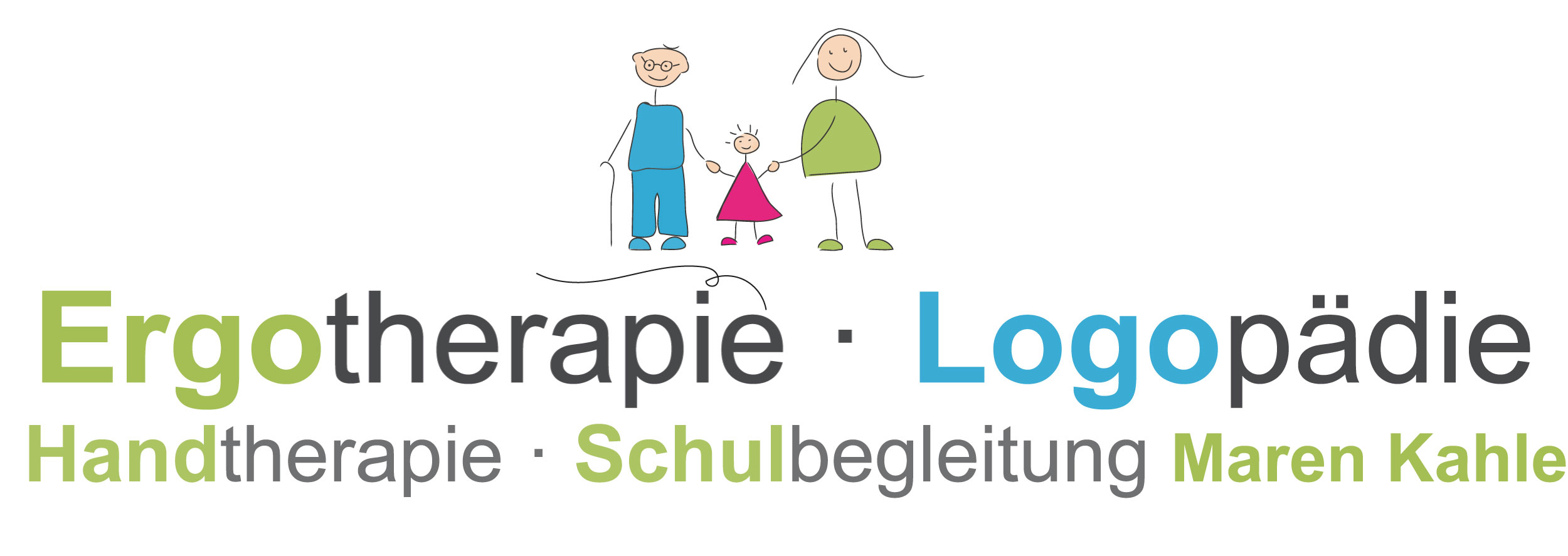 